Pagamento Iscrizioni	471. Comunicazioni della f.i.g.c.	492. Comunicazioni della lega nazionale dilettanti	492.1 Comunicati Ufficiali L.N.D.	492.2 Circolari Ufficiali L.N.D.	493. Comunicazioni del Comitato Regionale Lombardia	503.1 Consiglio Direttivo	503.2 Segreteria	503.2.7 Gestione Tornei e Amichevoli LND e SGS:	503.2.8 Autorizzazioni Tornei e Amichevoli LND	504. Comunicazioni per l’attività del Settore Giovanile Scolastico del C.R.L.	514.2 Attività di competenza s.g.s.	514.2.1 Pubblicazione circolare UFFICIALE	515. Notizie DELLA DELEGAZIONE DI MONZA	515.1 Campionati S.G.S. 2021/2022 e limiti di età	515.2 CHIUSURA DELEGAZIONE	525.3 desiderate 22/23	525.4 TESSERAMENTO DIRIGENTI	526. Notizie su Attività Agonistica	537. Giustizia di Secondo Grado Territoriale	537.1 Corte sportiva di appello territoriale del crl	537.2 Tribunale Federale Territoriale del CRL	538. Rettifiche	538.1 RETTIFICHE	539. Legenda	54Legenda Simboli Giustizia Sportiva	541. Comunicazioni della f.i.g.c.Nessuna Comunicazione2. Comunicazioni della lega nazionale dilettanti 2.1 Comunicati Ufficiali L.N.D.Di seguito si pubblica:C.U. n. 42: “ ”https://www.lnd.it/it/comunicati-e-circolari/comunicati-ufficiali/stagione-sportiva-2022-2023/9222-comunicato-ufficiale-n-42-provvedimenti-procura-federale/file 2.2 Circolari Ufficiali L.N.D.Di seguito si pubblicano:CIRCOLARE n. 13: “Decisioni del Tribunale Nazionale Antidoping”https://www.lnd.it/it/comunicati-e-circolari/circolari/circolari-2022-23/9197-circolare-n-13-decisioni-del-tribunale-nazionale-antidoping-3/file CIRCOLARE n. 14: “ Circolare n. 29-2022 Centro Studi Tributari LND” https://www.lnd.it/it/comunicati-e-circolari/circolari/circolari-2022-23/9216-circolare-n-14-circolare-n-29-2022-centro-studi-tributari-lnd/file3. Comunicazioni del Comitato Regionale Lombardia3.1 Consiglio DirettivoNessuna comunicazione3.2 Segreteria3.2.7 Gestione Tornei e Amichevoli LND e SGS:Si comunica che per Tornei e Amichevoli LND e SGS , le richieste dovranno pervenire come sotto riportato ai competenti uffici:Prime Squadre LND tutte di competenza dell’ufficio “Sportello Unico e Tesseramento” da inoltrarsi esclusivamente alla mail societacrl@lnd.it.Under 18 - 19 Regionali – Nazionali - Internazionali di competenza dell’ufficio “Sportello Unico e Tesseramento”, da inoltrarsi esclusivamente alla mail societacrl@lnd.it.Under 18 - 19 Provinciali di competenza delle Delegazioni Provinciali.SGS Regionali – Nazionali - Internazionali di competenza dell’ufficio “Tornei SGS”da inoltrarsi esclusivamente alla mail crltorneisgs@lnd.it.SGS Provinciali e Locali di competenza delle Delegazioni Provinciali.I Tornei/Amichevoli approvati dagli uffici “Sportello Unico” e “Tornei SGS” tramite pubblicazione sul Comunicato Regionale saranno gestiti a livello di Giustizia Sportiva direttamente dagli uffici di competenza del Comitato Regionale. Per i Tornei/Amichevoli autorizzati dalle Delegazioni Provinciali con apposita pubblicazione su Comunicato Provinciale, la gestione della Giustizia Sportiva sarà di loro competenza.Per i pagamenti tramite assegno bancario o circolare dovranno riportare come beneficiario esclusivamente la seguente dicitura: LEGA NAZIONALE DILETTANTI3.2.8 Autorizzazioni Tornei e Amichevoli LND  Si comunica che per tornei LND, ovvero prime squadre e juniores a carattere regionale e Nazionale, il cui svolgimento avverrà dal 10/08/202 al 26/08/2022, le richieste dovranno pervenire con apposita modulistica entro il 03/08/2022, mentre per le amichevoli il cui svolgimento avverrà dal 10/08/2022 al 23/08/2022, le richieste dovranno pervenire con apposita modulistica entro il 08/08/2022 a:ufficio “Sportello Unico” mail societacrl@lnd.it4. Comunicazioni per l’attività del Settore Giovanile Scolastico del C.R.L.4.2 Attività di competenza s.g.s.4.2.1 Pubblicazione circolare UFFICIALENessuna comunicazione5. Notizie DELLA DELEGAZIONE DI MONZA5.1 Campionati S.G.S. 2021/2022 e limiti di etàSi ricorda che le iscrizioni per le categorie primi calci e piccoli amici vanno effettuate da portale societario 5.2 CHIUSURA DELEGAZIONESi comunica che la Delegazione di Monza resterà chiusa da lunedì 8 agosto a mercoledì 24 agosto. Riaprirà al pubblico giovedì 25 agosto p.v.5.3 desiderate 22/23Il modulo desiderate non sarà più accettato. Le Società dovranno inserire le desiderate solo su portale societario insieme agli orari di gioco.5.4 TESSERAMENTO DIRIGENTIMolte Società hanno già caricato dei tesseramenti dirigenti. Si ricorda che il tesseramento di un dirigente può essere approvato solo dopo l’ approvazione dell’ organigramma (quello originario contestualmente all’ iscrizione) e successive variazioni. Si invitano quindi le Società ad attendere l’ approvazione degli organigrammi prima di inserire i tesseramenti dirigenti.6. Notizie su Attività AgonisticaNessuna Comunicazione7. Giustizia di Secondo Grado Territoriale7.1 Corte sportiva di appello territoriale del crlNessuna comunicazione7.2 Tribunale Federale Territoriale del CRLNessuna comunicazione8. Rettifiche8.1 RETTIFICHENessuna comunicazione9. Legenda	Legenda Simboli Giustizia SportivaA    NON DISPUTATA PER MANCANZA ARBITRO               B    SOSPESA PRIMO TEMPO                              D    ATTESA DECISIONI ORGANI DISCIPLINARI              F    NON DISPUTATA PER AVVERSE CONDIZIONI ATMOSFERICHEG    RIPETIZIONE GARA PER CAUSE DI FORZA MAGGIORE     H    RECUPERO D'UFFICIO                               I     SOSPESA SECONDO TEMPO                            K    RECUPERO PROGRAMMATO                             M    NON DISPUTATA PER IMPRATICABILITA' CAMPO         P    POSTICIPO                                        R    RAPPORTO NON PERVENUTO                           U    SOSPESA PER INFORTUNIO D.G.                      W   GARA RINVIATA Y    RISULTATI RAPPORTI NON PERVENUTI                 	IL SEGRETARIO								            IL DELEGATO         Alessandro Cicchetti	                				                       Ermanno Redaelli_______________________________________________________________________________________PUBBLICATO ED AFFISSO ALL’ALBO DELLA DELEGAZIONE PROVINCIALE DI MONZA IL 01/08/2022_______________________________________________________________________________________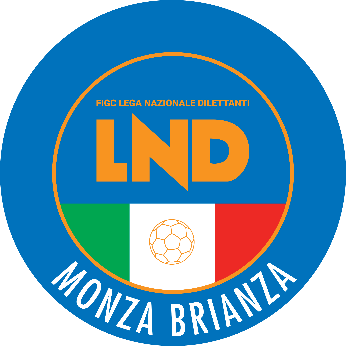 DELEGAZIONE PROVINCIALE DI MONZAVia Piave 7 -20900 MONZA  Tel. 039 2326135 - Fax 039 2304666 - e-mail: del.monza@lnd.itPEC: lndmonza@pec.comitatoregionalelombardia.itPEC GIUDICE SPORTIVO: giudicemonzabrianza@pec.comitatoregionalelombardia.ite-mail rapporti attività di base: adb.monza@lnd.itCanale telegram:@lndmonza  link: https://t.me/lndmonzahttps://t.me/lndmonzaORARIO APERTURALunedì 09:30-12:30/13:00-15:30/20:30-22:00Giovedì 13:30-16:00/20:30-22:00 
Martedì-Mercoledì-Venerdì 09:30-12:30/13:00-15:30Stagione Sportiva 2022/2023Comunicato Ufficiale N° 4 del 01/08/2022Pagamento IscrizioniLa procedura di iscrizione viene ultimata andando ad effettuare il pagamento dei documenti firmati elettronicamente in: == iscrizioni regionali e provinciali == pagamento documenti iscrizioni da portafoglio == selezionare i documenti da pagare == paga selezionati == digitare l' importo corretto == confermareStagione Sportiva 2022/2023Comunicato Ufficiale N° 4 del 01/08/2022Pagamento IscrizioniLa procedura di iscrizione viene ultimata andando ad effettuare il pagamento dei documenti firmati elettronicamente in: == iscrizioni regionali e provinciali == pagamento documenti iscrizioni da portafoglio == selezionare i documenti da pagare == paga selezionati == digitare l' importo corretto == confermareSIGLACATEGORIAISCRIZIONI FINO ALA8ALLIEVI MONZA 06/07 (14° ANNO DI ETA’) UNDER 1704/08B8ALLIEVI FASCIA "B" MONZA 07 (14° ANNO DI ETA’) UNDER 1604/08G8GIOVANISSIMI MONZA 08/09 (5 2010 12° ANNO DI ETA’) UNDER 1504/08H8GIOVANISSIMI F."B MONZA 09 (5 2010 12° ANNO DI ETA’) UNDER 1404/08E8ESORDIENTI 9>9 12 anni MONZA 2010 (3 2011)08/09D8ESORDIENTI 9>9 11 anni MONZA 2011 (3 2012 10 ANNI Compiuti)08/09N8ES.MISTI 9>9 10/11/12 anni MZ 2010/2011 (2012 10 ANNI compiuti)08/09P8PULCINI 7>7 10 anni MONZA 2012 (3 2013*) 08/09R8PULCINI 7>7 9 anni MONZA 2013 (MOTIVARE RICHIESTA DEROGA 3 2014 8 ANNI COMPIUTI)08/09Q8PULCINI a7-- 9-10 anni MONZA 2012/201308/09U8PULCINI a7--- 8-9 anni MONZA 2013/2014  (8 anni compiuti )08/09:PPRIMI CALCI 8 anni --5v5 AUT.-MB –nati nel  201415/09:OPRIMI CALCI 7 anni-- 4v4 AUT.-MB—nati nel  201515/0981PRIMI CALCI 7-8anni    5<5 AUT.MB  nati nel 2014/201515/098PPICCOLI AMICI MONZA AUTUNNO    2016/2017 (5° anno compiuto)22/09